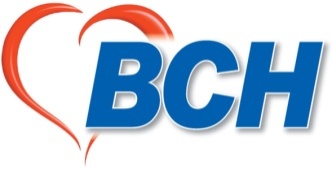 Patient Complaint/Grievance Individual Name _______________________________________________________________________Date of Birth ____________________________		Telephone______________________________(Include area code)Address______________________________________________________________________________City/State/Zip ___________________________________________________________________Date of Occurrence:  ________________________________Complaint/Grievance:_______________________________________________________________________________________________________________________________________________________________________________________________________________________________________________________________________________________________________________________________________________________________________________________________________________________________________________________________________________________________________________________________________________________________________________________________________________________________________________________________________________________________________________________________________________________________________________________________________________________________________________________________________________________________________________________________________________________________________Reported by:__________________________________________		________________________Patient/Representative Signature							Date For BCH/SMFM Use OnlyReceived/Completed By: _________________________			Date Received: ___________Route To:		CEO______		RM______Log Entry:		Date: 	_________	Initials:  __________Notification Entry:	Date:	_________	Initials:  __________		N#:  ____________